Tiedoksi harjoittelupaikan vastuuhenkilölle!TET 2024Valmistautuminen TET-jaksoon:pohdintaa miten nuori saisi eniten irti TET-jaksostaOhjelmarungon laatiminen valmiiksi eli TET-päivien sisällön suunnittelutulevasta TET-harjoittelijasta tiedottaminen henkilökunnallevastuuhenkilön nimeäminennuoren työtehtävien ohjeistaminen, seuraaminen ja ohjaamisen pohdintaaTyöpäivän pituus, 6hYleisiä ohjeita TET-jaksosta:tutustumisjaksoon osallistuva oppilas on edelleen koululainen eikä hän ole työsuhteessaoppilaan työaika on 6 tuntia päivässä sisältäen ruokatauonTyöpaikka EI voi antaa vapaapäiviäoppilaalle järjestetään mahdollisuus tutustua ja osallistua useisiin eri työtehtäviinoppilas perehtyy työpaikan sääntöihin, työtehtäviin ja koulutukseen sekä työturvallisuus-kysymyksiinoppilaalle nimetään työpaikalla vastuuhenkilö, joka perehdyttää, neuvoo ja ohjaa TET:n aikanaTETistä ei makseta palkkaapoissaolo TET-paikasta on poissaolo koulusta ja oppilas on vastuullinen ilmoittamaan poissaoloistaan sekä työnantajalle että koululle.Mikäli työhön tutustumisessa ilmenee ongelmia tai herää kysymyksiä, voitte ottaa yhteyttä koulun opinto-ohjaajaan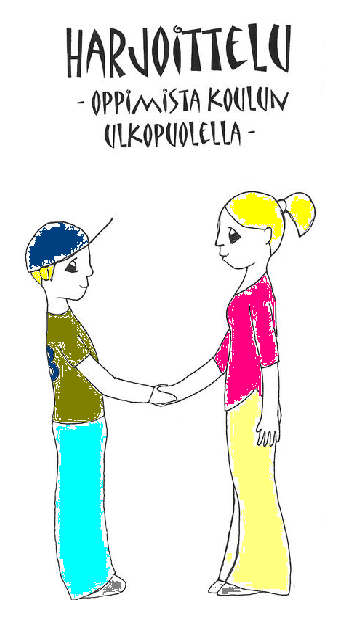 Piia KivinenOpinto-ohjaaja044-3699658piia.kivinen@lappajarvi.fi